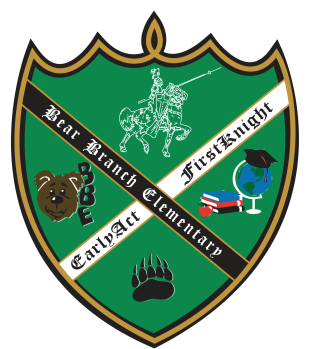 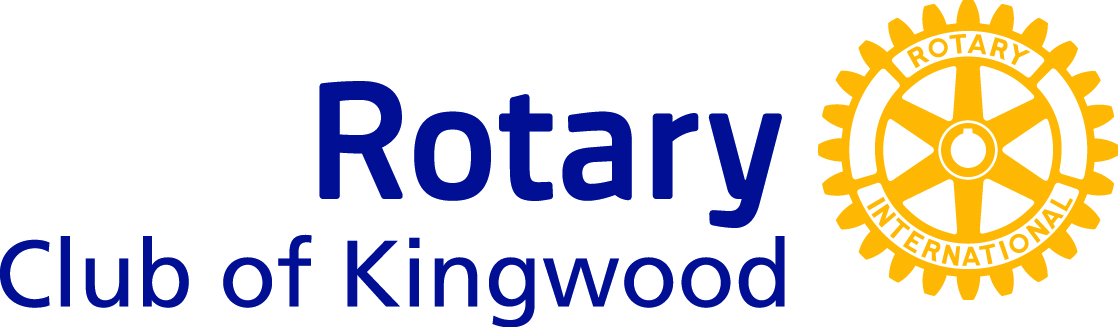 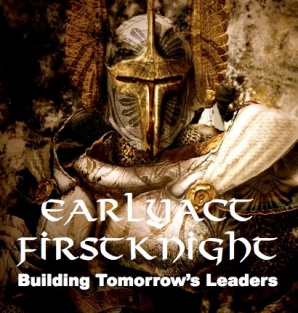 Rotary Club of Kingwood - EarlyAct FirstKnight Character Education Program Certificate of Merit is presented toAnna EarlyIn recognition of you exemplifying the virtue of "Tolerance", outstanding morals and ethics, and "Service Above Self" at Bear Branch Elementary School, you are hereby a member of the EAFK Gallery of Champions.   We know you will continue to expand your efforts of building friendships in your school, community, and beyond, while connecting the hearts of people.  The Kingwood Rotary Club is very proud to honor you as a student with excellent personal character.Dated:  May 6, 2015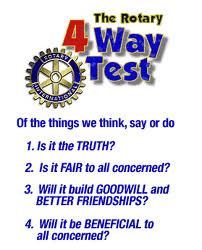             																          Sandi Nizzi 						        Sir James	      President, Kingwood Rotary Club 		 		  Knights of the Guild		           2014-2015					 	         2014-2015